Paste worksheets, handouts and lesson materials here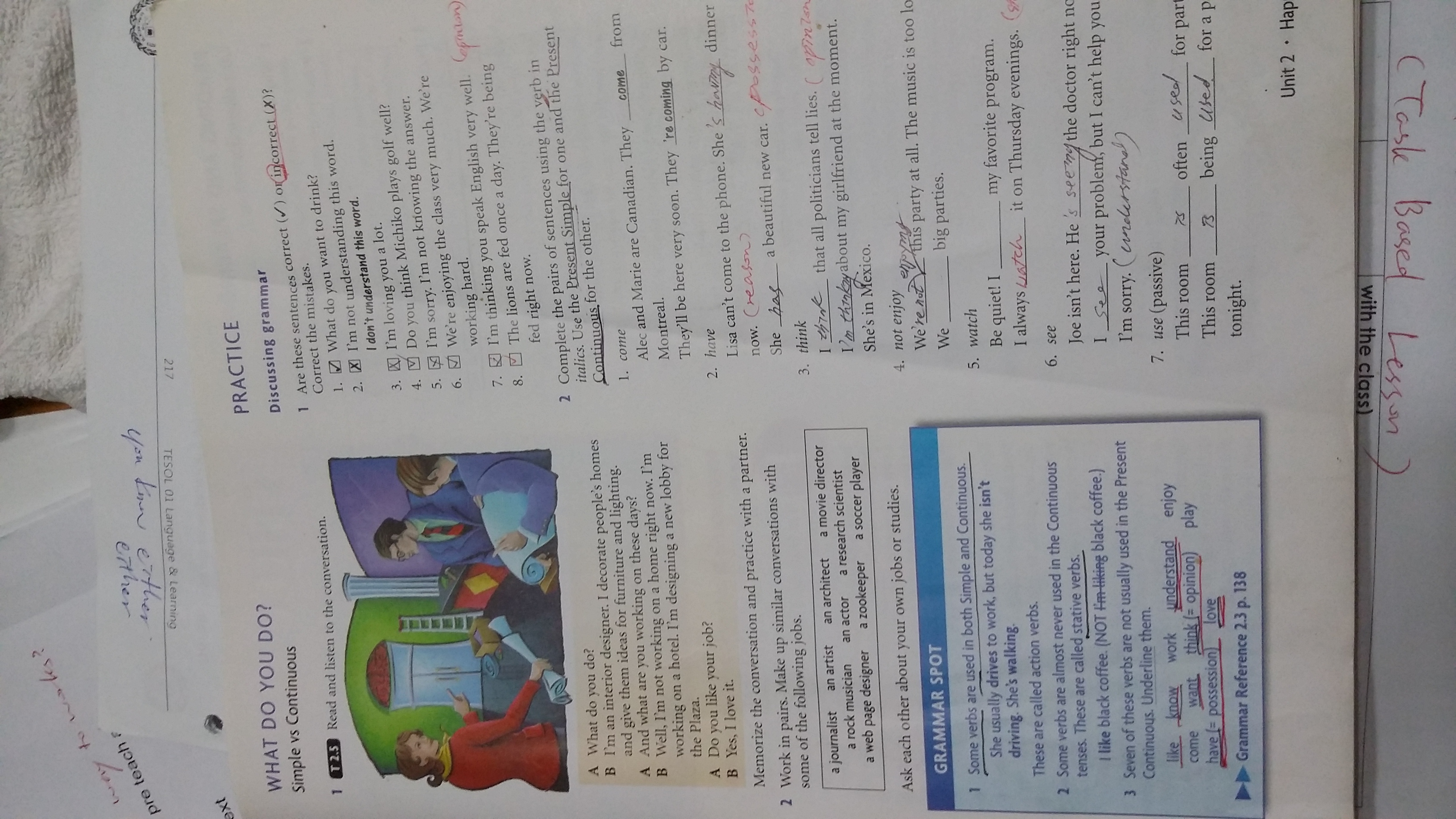          Grammar Lesson Plan         Grammar Lesson Plan         Grammar Lesson Plan         Grammar Lesson Plan         Grammar Lesson Plan         Grammar Lesson Plan         Grammar Lesson Plan         Grammar Lesson PlanTITLEThe present continuous & stative verbsThe present continuous & stative verbsThe present continuous & stative verbsThe present continuous & stative verbsThe present continuous & stative verbsThe present continuous & stative verbsThe present continuous & stative verbsINSTRUCTORINSTRUCTORINSTRUCTORINSTRUCTORSs’ LEVELAGE GROUPNo of SsLENGTHKim Hwa JeongKim Hwa JeongKim Hwa JeongKim Hwa JeongPre-Intermediateadult945minutesMATERIALSMATERIALSMATERIALSMATERIALSMATERIALSMATERIALSMATERIALSMATERIALS    White board, board markers    White board, board markers    White board, board markers    White board, board markers    White board, board markers    White board, board markers    White board, board markers    White board, board markersAIMS1.AIMS1.Students will know the form of the present continuous & stative verbs by teacher’s explanation and substitution table.Students will know the form of the present continuous & stative verbs by teacher’s explanation and substitution table.Students will know the form of the present continuous & stative verbs by teacher’s explanation and substitution table.Students will know the form of the present continuous & stative verbs by teacher’s explanation and substitution table.Students will know the form of the present continuous & stative verbs by teacher’s explanation and substitution table.Students will know the form of the present continuous & stative verbs by teacher’s explanation and substitution table.2.2.Students will practice the present continuous & stative verbs by answering concept check questions and completing the worksheets.Students will practice the present continuous & stative verbs by answering concept check questions and completing the worksheets.Students will practice the present continuous & stative verbs by answering concept check questions and completing the worksheets.Students will practice the present continuous & stative verbs by answering concept check questions and completing the worksheets.Students will practice the present continuous & stative verbs by answering concept check questions and completing the worksheets.Students will practice the present continuous & stative verbs by answering concept check questions and completing the worksheets.3.3.Students will practice speaking and listening ability by sharing ideas in a group Students will practice speaking and listening ability by sharing ideas in a group Students will practice speaking and listening ability by sharing ideas in a group Students will practice speaking and listening ability by sharing ideas in a group Students will practice speaking and listening ability by sharing ideas in a group Students will practice speaking and listening ability by sharing ideas in a group LANGUAGE SKILLLANGUAGE SKILLLANGUAGE SKILLLANGUAGE SKILLLANGUAGE SKILLLANGUAGE SKILLLANGUAGE SKILLLANGUAGE SKILLListeningListeningListeningListening to teacher’s instructions and explanationListening to teacher’s instructions and explanationListening to teacher’s instructions and explanationListening to teacher’s instructions and explanationListening to teacher’s instructions and explanationSpeakingSpeakingSpeakingDrilling, practice activities, and sharing ideas.Drilling, practice activities, and sharing ideas.Drilling, practice activities, and sharing ideas.Drilling, practice activities, and sharing ideas.Drilling, practice activities, and sharing ideas.ReadingReadingReadingReading worksheets to answer questions.Reading worksheets to answer questions.Reading worksheets to answer questions.Reading worksheets to answer questions.Reading worksheets to answer questions.WritingWritingWritingWorksheet answers and doing homework.Worksheet answers and doing homework.Worksheet answers and doing homework.Worksheet answers and doing homework.Worksheet answers and doing homework.LANGUAGE SYSTEMSLANGUAGE SYSTEMSLANGUAGE SYSTEMSLANGUAGE SYSTEMSLANGUAGE SYSTEMSLANGUAGE SYSTEMSLANGUAGE SYSTEMSLANGUAGE SYSTEMSPhonologyPhonologyPhonologyDrillingDrillingDrillingDrillingDrillingLexisLexisLexisStative verbsStative verbsStative verbsStative verbsStative verbsGrammarGrammarGrammarUse of the present continuous &stative verbsUse of the present continuous &stative verbsUse of the present continuous &stative verbsUse of the present continuous &stative verbsUse of the present continuous &stative verbsDiscourseDiscourseDiscourseconversationconversationconversationconversationconversationFunctionsFunctionsFunctionsDescribing unreal situation.Describing unreal situation.Describing unreal situation.Describing unreal situation.Describing unreal situation.ASSUMPTIONSASSUMPTIONSASSUMPTIONSASSUMPTIONSASSUMPTIONSASSUMPTIONSASSUMPTIONSASSUMPTIONSStudents already have learned the present simple in a previous class.Students already have learned the present simple in a previous class.Students already have learned the present simple in a previous class.Students already have learned the present simple in a previous class.Students already have learned the present simple in a previous class.Students already have learned the present simple in a previous class.Students already have learned the present simple in a previous class.Students already have learned the present simple in a previous class.ANTICIPATED GRAMMATICAL ERRORS AND SOLUTIONSANTICIPATED GRAMMATICAL ERRORS AND SOLUTIONSANTICIPATED GRAMMATICAL ERRORS AND SOLUTIONSANTICIPATED GRAMMATICAL ERRORS AND SOLUTIONSANTICIPATED GRAMMATICAL ERRORS AND SOLUTIONSANTICIPATED GRAMMATICAL ERRORS AND SOLUTIONSANTICIPATED GRAMMATICAL ERRORS AND SOLUTIONSANTICIPATED GRAMMATICAL ERRORS AND SOLUTIONS Students may have difficulty in understanding the meaning  Students may have difficulty in understanding the meaning  Students may have difficulty in understanding the meaning  Students may have difficulty in understanding the meaning  Students may have difficulty in understanding the meaning  Students may have difficulty in understanding the meaning  Students may have difficulty in understanding the meaning  Students may have difficulty in understanding the meaning                                                        References                                                       References                                                       References                                                       References                                                       References                                                       References                                                       References                                                       ReferencesAmerican Headway (Liz and John Soars)American Headway (Liz and John Soars)American Headway (Liz and John Soars)American Headway (Liz and John Soars)American Headway (Liz and John Soars)American Headway (Liz and John Soars)American Headway (Liz and John Soars)American Headway (Liz and John Soars)NOTESNOTESNOTESNOTESNOTESNOTESNOTESNOTESEnter your Plan B, your Cut-off plan and your SOS activity hereEnter your Plan B, your Cut-off plan and your SOS activity hereEnter your Plan B, your Cut-off plan and your SOS activity hereEnter your Plan B, your Cut-off plan and your SOS activity hereEnter your Plan B, your Cut-off plan and your SOS activity hereEnter your Plan B, your Cut-off plan and your SOS activity hereEnter your Plan B, your Cut-off plan and your SOS activity hereEnter your Plan B, your Cut-off plan and your SOS activity herePRETASK TITLEPRETASK TITLEPRETASK TITLEThe present continuous tenseThe present continuous tenseThe present continuous tenseAIMSAIMSAIMSAIMSMATERIALSMATERIALS Understanding of the present continuous Understanding of the present continuous Understanding of the present continuous Understanding of the present continuous10 copies of worksheet10 copies of worksheetTIMESET UPSTUDENTSSTUDENTSSTUDENTSTEACHER5minWhole class-Greeting-Eliciting Have you ever used the present continuous sentence? Today, We will study the present continuous and practice the sentences. -Introducing today’s topic -Writing examples on the board-Greeting-Eliciting Have you ever used the present continuous sentence? Today, We will study the present continuous and practice the sentences. -Introducing today’s topic -Writing examples on the board-Greeting-Eliciting Have you ever used the present continuous sentence? Today, We will study the present continuous and practice the sentences. -Introducing today’s topic -Writing examples on the boardWriting the title on the boardNOTESNOTESNOTESNOTESNOTESNOTESEnter any useful information or comments which might help another teacher to teach this class from this lesson planEnter any useful information or comments which might help another teacher to teach this class from this lesson planEnter any useful information or comments which might help another teacher to teach this class from this lesson planEnter any useful information or comments which might help another teacher to teach this class from this lesson planEnter any useful information or comments which might help another teacher to teach this class from this lesson planEnter any useful information or comments which might help another teacher to teach this class from this lesson planTASK PREPARATION TITLETASK PREPARATION TITLETASK PREPARATION TITLEGrammar SpotGrammar SpotGrammar SpotAIMSAIMSAIMSAIMSMATERIALSMATERIALSComparing the present continuous with stative verbsComparing the present continuous with stative verbsComparing the present continuous with stative verbsComparing the present continuous with stative verbs10 copies of worksheet & white board & board markers10 copies of worksheet & white board & board markersTIMESET UPSTUDENTSSTUDENTSSTUDENTSTEACHER15mingroups-Grammar1. Some verbs are used in both Simple and Continuous.   She usually drives to work, but today she isn’t driving.     These are called action verbs.2. Some verbs are almost never used in the continuous tenses. These are called stative verbs.3.Seven of these verbs are not usually used in the present continuous.(like, know, understand, want, think, have, love)-Discussing grammar Are these sentences correct or incorrect?Correct the mistakes.~ what do you want to drink?~ I’m not understanding this word.I don’t understand this word.~ I’m loving you a lot.~ Do you think Michiko plays glof well?~ I’m sorry. I’m not knowing the answer.~ We’re enjoying the class very much.   We’re working hard.~ I’m thinking you speak English very well.~The lions are fed once a day.They’re being fed right now.-Grammar1. Some verbs are used in both Simple and Continuous.   She usually drives to work, but today she isn’t driving.     These are called action verbs.2. Some verbs are almost never used in the continuous tenses. These are called stative verbs.3.Seven of these verbs are not usually used in the present continuous.(like, know, understand, want, think, have, love)-Discussing grammar Are these sentences correct or incorrect?Correct the mistakes.~ what do you want to drink?~ I’m not understanding this word.I don’t understand this word.~ I’m loving you a lot.~ Do you think Michiko plays glof well?~ I’m sorry. I’m not knowing the answer.~ We’re enjoying the class very much.   We’re working hard.~ I’m thinking you speak English very well.~The lions are fed once a day.They’re being fed right now.-Grammar1. Some verbs are used in both Simple and Continuous.   She usually drives to work, but today she isn’t driving.     These are called action verbs.2. Some verbs are almost never used in the continuous tenses. These are called stative verbs.3.Seven of these verbs are not usually used in the present continuous.(like, know, understand, want, think, have, love)-Discussing grammar Are these sentences correct or incorrect?Correct the mistakes.~ what do you want to drink?~ I’m not understanding this word.I don’t understand this word.~ I’m loving you a lot.~ Do you think Michiko plays glof well?~ I’m sorry. I’m not knowing the answer.~ We’re enjoying the class very much.   We’re working hard.~ I’m thinking you speak English very well.~The lions are fed once a day.They’re being fed right now.-Explanation of grammar with examples.- Have Ss correct the mistakes.NOTESNOTESNOTESNOTESNOTESNOTESEnter any useful information or comments which might help another teacher to teach this class from this lesson planEnter any useful information or comments which might help another teacher to teach this class from this lesson planEnter any useful information or comments which might help another teacher to teach this class from this lesson planEnter any useful information or comments which might help another teacher to teach this class from this lesson planEnter any useful information or comments which might help another teacher to teach this class from this lesson planEnter any useful information or comments which might help another teacher to teach this class from this lesson planTASK REALISATION TITLETASK REALISATION TITLETASK REALISATION TITLEConversationConversationConversationAIMSAIMSAIMSAIMSMATERIALSMATERIALSPracticing the present continuous & stative verbs Practicing the present continuous & stative verbs Practicing the present continuous & stative verbs Practicing the present continuous & stative verbs 10 copies of worksheet & white board & board markers 10 copies of worksheet & white board & board markers TIMESET UPSTUDENTSSTUDENTSSTUDENTSTEACHER10min10minWhole classGroups1. Have Ss read and listen to the conversation.A. What do you do?B. I’m an interior designer.    I decorate people’s homes and give them ideas for furniture and lighting.A. What are you working in these daysB. well, I’m not working on a home right now.I’m working on a hotel. I’m designing a new lobby for the Plaza.A. Do you like your job?B. Yes, I love it.Explain the present continuous and Have Ss practice the conversation with a partner.2. Have Ss complete the pairs of sentences using the verb in italics. Use the present simple for one and the present continuous for the other. A. come    Alec and Marie are Canadian.    They (come) from Montreal.    They’ll be here very soon. They (’re coming) by car.B. have    Lisa can’t come to the phone.     She (’s having) dinner now.She (has) a beautiful new car.C. think    I (think) that all politicians tell lies.    I(’m thinking) about my girlfriend at the moment.    She’s in Mexico.1. Have Ss read and listen to the conversation.A. What do you do?B. I’m an interior designer.    I decorate people’s homes and give them ideas for furniture and lighting.A. What are you working in these daysB. well, I’m not working on a home right now.I’m working on a hotel. I’m designing a new lobby for the Plaza.A. Do you like your job?B. Yes, I love it.Explain the present continuous and Have Ss practice the conversation with a partner.2. Have Ss complete the pairs of sentences using the verb in italics. Use the present simple for one and the present continuous for the other. A. come    Alec and Marie are Canadian.    They (come) from Montreal.    They’ll be here very soon. They (’re coming) by car.B. have    Lisa can’t come to the phone.     She (’s having) dinner now.She (has) a beautiful new car.C. think    I (think) that all politicians tell lies.    I(’m thinking) about my girlfriend at the moment.    She’s in Mexico.1. Have Ss read and listen to the conversation.A. What do you do?B. I’m an interior designer.    I decorate people’s homes and give them ideas for furniture and lighting.A. What are you working in these daysB. well, I’m not working on a home right now.I’m working on a hotel. I’m designing a new lobby for the Plaza.A. Do you like your job?B. Yes, I love it.Explain the present continuous and Have Ss practice the conversation with a partner.2. Have Ss complete the pairs of sentences using the verb in italics. Use the present simple for one and the present continuous for the other. A. come    Alec and Marie are Canadian.    They (come) from Montreal.    They’ll be here very soon. They (’re coming) by car.B. have    Lisa can’t come to the phone.     She (’s having) dinner now.She (has) a beautiful new car.C. think    I (think) that all politicians tell lies.    I(’m thinking) about my girlfriend at the moment.    She’s in Mexico.-FeedbackWould you like to have more time?(If yes-give 30 seconds extra reading time. If no-check the answers by having Ss share their answers in groups.NOTESNOTESNOTESNOTESNOTESNOTESEnter any useful information or comments which might help another teacher to teach this class from this lesson planEnter any useful information or comments which might help another teacher to teach this class from this lesson planEnter any useful information or comments which might help another teacher to teach this class from this lesson planEnter any useful information or comments which might help another teacher to teach this class from this lesson planEnter any useful information or comments which might help another teacher to teach this class from this lesson planEnter any useful information or comments which might help another teacher to teach this class from this lesson planPOST TASK TITLEPOST TASK TITLEPOST TASK TITLEDiscussing grammarDiscussing grammarDiscussing grammarAIMSAIMSAIMSAIMSMATERIALSMATERIALS Help Ss come up with their own ideas. Help Ss come up with their own ideas. Help Ss come up with their own ideas. Help Ss come up with their own ideas.Empty sheetsEmpty sheetsTIMESET UPSTUDENTSSTUDENTSSTUDENTSTEACHER5minWhole class-InstructionNow, let’s make own situation and structure.Pair with person next to you. Then, put yourself in your partner’s situation. And give them advice.You have 3minutes each and work as pair.-Wrap-upDid you have fun today?Review what you learned today.We will talk about the past continuous tense tomorrow.See you next time.-InstructionNow, let’s make own situation and structure.Pair with person next to you. Then, put yourself in your partner’s situation. And give them advice.You have 3minutes each and work as pair.-Wrap-upDid you have fun today?Review what you learned today.We will talk about the past continuous tense tomorrow.See you next time.-InstructionNow, let’s make own situation and structure.Pair with person next to you. Then, put yourself in your partner’s situation. And give them advice.You have 3minutes each and work as pair.-Wrap-upDid you have fun today?Review what you learned today.We will talk about the past continuous tense tomorrow.See you next time.(Feedback)Have you all finished?(If no-give 30 seconds extra time.)Let Ss share each group’s ideas.NOTESNOTESNOTESNOTESNOTESNOTESEnter any useful information or comments which might help another teacher to teach this class from this lesson planEnter any useful information or comments which might help another teacher to teach this class from this lesson planEnter any useful information or comments which might help another teacher to teach this class from this lesson planEnter any useful information or comments which might help another teacher to teach this class from this lesson planEnter any useful information or comments which might help another teacher to teach this class from this lesson planEnter any useful information or comments which might help another teacher to teach this class from this lesson plan